Un projet impulsé ministériellement par une campagne nationale de prévention contre les risques liés à la baignade et un constat alarmant sur les alpes maritimes concernant les noyades chez les jeunes enfants en 2019.Sur Nice, nous avons pu répondre favorablement en ce début d’année notamment grâce au partenariat avec le service des sports de la ville et grâce à une réflexion déjà engagée l’année dernière mais avortée en raison du COVID.OBJECTIFS DES CLASSES BLEUES ET SON DISPOSITIF :Le dispositif est destiné aux enfants de 4-6 ans. Il permet de se familiariser très tôt avec le milieu aquatique et vise à rendre plus autonome les enfants en cas de chute accidentelle dans l’eau. L’objectif final étant de se sauver. Nous avons pu déployer ce projet sur le Bassin de Jean-Médecin sous forme de stage massé de 2 semaines à raison d’une séance quotidienne de 40’ soit 8 séances pour 1 classe. 3 périodes seront proposées.Au total, 9 classes de Grande section vont pouvoir profiter cette année de ces classes bleues soit environ 200 jeunes enfants. L’objectif étant l’année prochaine d’étendre sur d’autres piscines niçoises ce projet.Chaque classe est accueillie sur un créneau horaire et encadrée par 3 MNS et 1 MNS en surveillance. L’enseignante est binômée avec un MNS et accompagne les enfants dans l’eau.La classe, divisée en 3 groupes évoluent sur des parcours ludiques variés, proposés par les MNS. Une rotation est mise en place permettant à tous les enfants de s’éprouver sur les différents ateliers. La venue de Monsieur le Directeur Académique mardi 29 septembre sera l’occasion pour nous de montrer la réelle plus value sur le degré d’autonomie et l’aisance  aquatique des enfants après 5 séances.DESCRIPTIF EN IMAGES DE CE DISPOSITIF CLASSES BLEUES LORS DE LA PREMIERE JOURNEE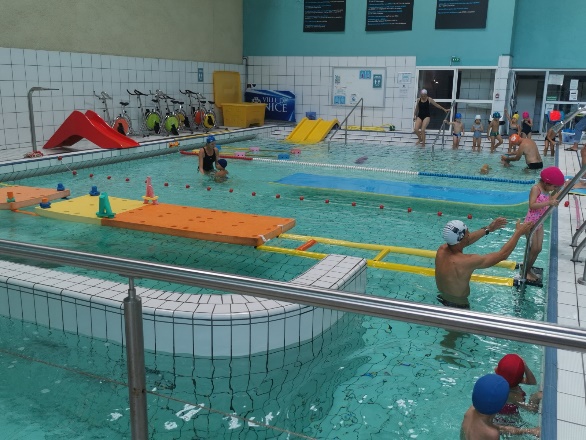 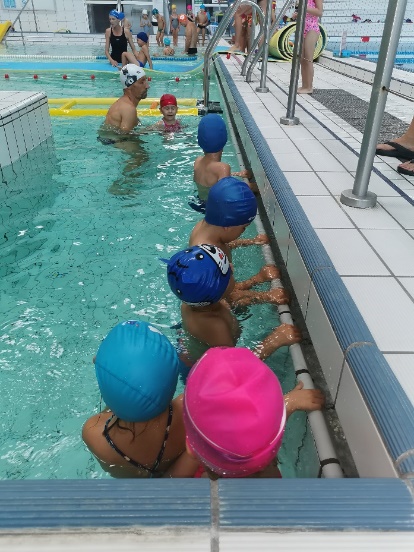 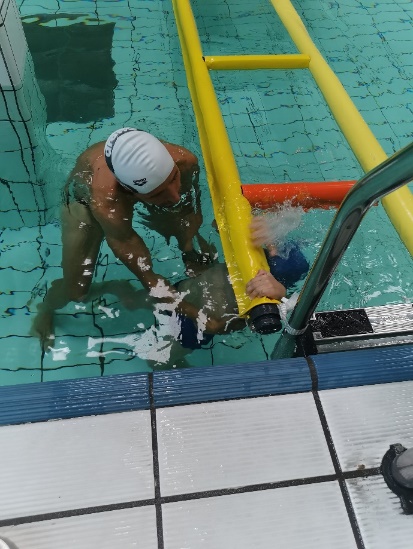 